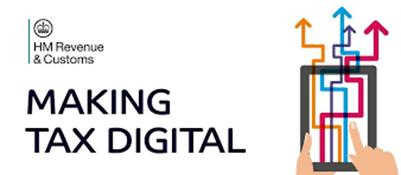 MTD Update for Agents #11:  Date 28 October 2019Welcome to edition #11 of our Making Tax Digital (MTD) update for agents.If there’s any subject you’d like us to cover in future updates or you want to be added to the distribution list for this publication, please let us know via the MTD mailbox at:makingtaxdigital.mailbox@hmrc.gov.ukIn this edition:Service AvailabilityOverseas based clients Sign up timelines for VAT Deferred businessesManage your clientsUpdate to MTD VAT Notice 700/22Changes to the Agent Services AccountTAXAdviser articleYouTube videosWebinarsUseful linksService AvailabilityThere is currently no planned downtime for either the Agent Services Account or the Making Tax Digital system.Agent services account: service availability and issues https://www.gov.uk/government/publications/agent-services-account-service-availability-and-issuesMaking Tax Digital for VAT: service availability and issues https://www.gov.uk/government/publications/making-tax-digital-for-vat-service-availability-and-issues We have recently updated this page to inform customers of an issue affecting some overseas-based clients. Read on for further information.Key UpdatesOverseas based clientsSome agents, when trying to sign up their overseas clients to MTD, have found them being incorrectly treated as UK based companies. This means they are unable to complete the sign up process. If your client is affected, and their VAT return is due, please submit it as normal through HMRC Online Services.  Not all overseas customers are affected by this issue, but we do apologise for any inconvenience this has caused.   We will notify you in a future issue of Agent Update when this issue is resolved.  Sign up timelines for VAT Deferred businessesAttached to this edition’s email is a MS PowerPoint file and a (non-interactive) PDF giving guidance on sign up dates for deferred customers. We created something similar for non-deferred customers and received lots of positive feedback on it so we hope you find this revised version useful. All previously deferred businesses should submit their last non-MTD return and ensure any payment/repayment has been finalised before signing up to MTD. There are different sign up dates depending on whether payment is by Direct Debit or not. Sign up dates are especially important for monthly customers as the sign up window is much shorter than for other customers. Sign up for Direct Debit paying monthly customers is only available between 15 and 27 November.
Manage your clients Since mid-August it’s been possible to manage your client’s details using this GOV.UK page:https://www.gov.uk/guidance/update-your-clients-business-details-if-theyre-part-of-the-making-tax-digital-for-vat-pilotIf your client is signed up for Making Tax Digital for VAT, you can use this page to:change your client’s business name if they’re a limited companyupdate your client’s principal place of businessview their VAT certificatechange their VAT Return datescancel their VAT registrationview details of returns submitted by software under Making Tax Digital (NEW)opt out clients from MTD (NEW)View previous returnsAgents are now able to see details of returns submitted under Making Tax Digital from the ‘Manage your clients details’ service. Businesses can access this information using their Business Tax Account.Opt Out of MTDYou should only opt out clients where they have signed up voluntarily and their annual taxable turnover is under the current threshold of £85K. Using the green ‘Start now’ button on the GOV.UK page, enter your Agent Services Account (ASA) credentials. You’ll be prompted to enter your client’s VAT number - if it’s entered correctly select the ‘Change VAT details’ button and use the ‘Continue’ button to proceed to the ‘Your Client’s VAT details’ screen and select the ‘Opt out’ link at the bottom.  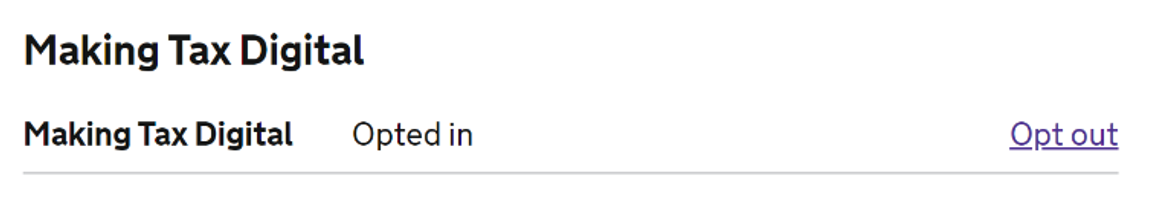 You need to confirm whether the taxable turnover of the business has been above £85K since 1 April 2019. If you select ‘Yes’ the screen below will display: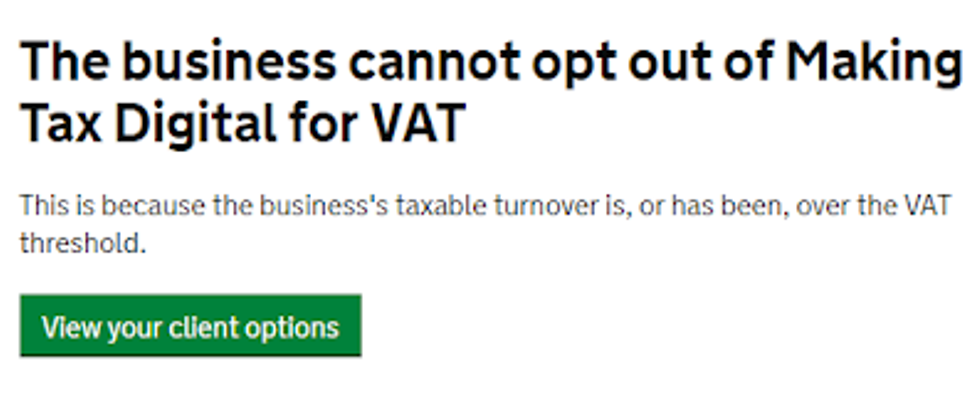 If you select ‘No’ you are presented with this screen: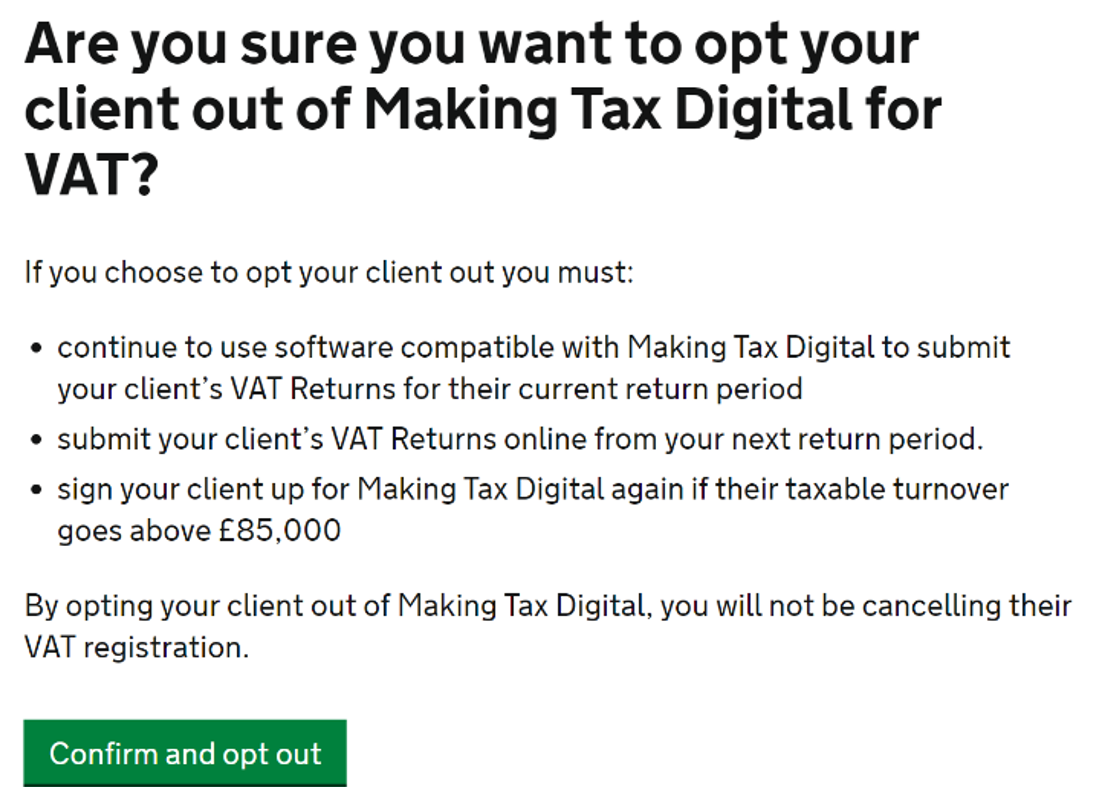 Selecting ‘Confirm and opt out’ is followed by: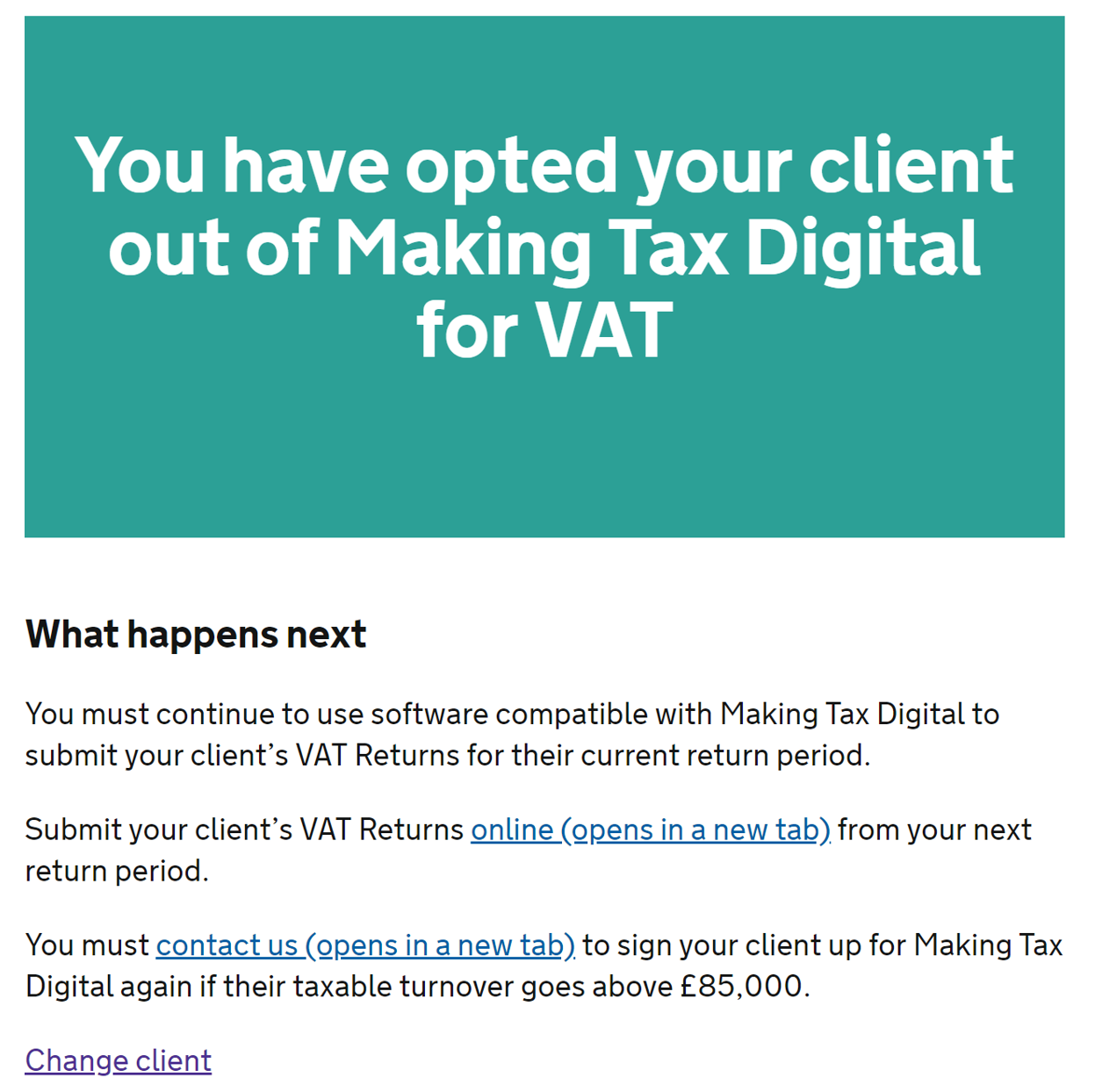 Businesses opt out of MTD using their Business Tax Account. There is an ‘Opt out’ link on the ‘Your Business Taxes’ screen. The process to follow is then very similar to the one for agents described above. Update to MTD VAT Notice 700/22We have updated the VAT notice (https://www.gov.uk/government/publications/vat-notice-70022-making-tax-digital-for-vat) with information on how businesses with complex or legacy IT systems can apply for additional time on the digital link element of MTD for VAT. The new guidance is at ‘4.2 .1.3 Digital links deadline extensions’.Changes to the Agent Services AccountThere have been a couple of changes to the Agent Services Account. From 7 October:Partnerships and Sole Proprietors will be asked for their National Insurance Number and date of birth (in addition to the existing information required) when creating a new Agent Services Account.Overseas companies creating an Agent Services Account will be asked for their Anti-Money Laundering Supervision (AMLS) details but will be able to carry on through the journey without them if the country where they are based doesn’t provide them. There is a check box at the end of the journey where agents can indicate companies comply with the AMLS regulations within the country where they are based.TAXAdviser articleAt the beginning of October TAXAdviser interviewed Teresa Middleton, Director of HMRC’s Making Tax Digital programme. The article can be found here: https://www.taxadvisermagazine.com/article/time-transitionAn update on the figures given in the article – there are now over 1.2 million customers signed up to the MTD service and they have made over 1.7 million software submissions. YouTube videosWe’ve revised 2 videos on our MTD YouTube channel at https://www.youtube.com/playlist?list=PL8EcnheDt1zi1ipk1qexrwdAU5O6LS84aThey are:How to sign up to Making Tax Digital for VAThttps://www.youtube.com/watch?v=OyWJz0fSDE4&list=PL8EcnheDt1zi1ipk1qexrwdAU5O6LS84a&index=11Making Tax Digital for VAT: What is compatible software?https://www.youtube.com/watch?v=EVC_UuErOB0&list=PL8EcnheDt1zi1ipk1qexrwdAU5O6LS84a&index=12UpdatedWebinarsOur webinars continue to receive positive feedback. Consequently, we’ve scheduled two further Talking Points webinars on creating Agent Services accounts and signing up clients to MTD.   The webinars are on Thursday 14 November at 12 noon and Thursday 28 November at 2pm. Both webinars last an hour. You can register for these webinars via this GOV.UK page: https://www.gov.uk/guidance/help-and-support-for-agents   Useful linksMaking Tax Digital for VAT (GOV.UK Collection)Making Tax Digital for VAT as an agent: step by stepCheck when a business must follow the rules for Making Tax Digital for VATFind software that's compatible with Making Tax Digital for VATCreate an agent services accountSign in to your agent services accountCopy across existing clients to your agent services accountSign up for Making Tax Digital for VATKeep digital records for Making Tax Digital for VATManage your client's details for Making Tax Digital for VATHelp and support for Making Tax DigitalVAT Notice 700/22: Making Tax Digital for VAT